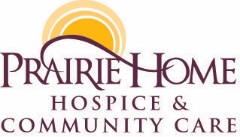 EMPLOYEE NAME:  							DATE OF EVALUATION: 			EMPLOYEE POSITION:  								Complete each evaluation item, assigning a score based on your evaluation of each performance measurement. If the evaluation item does not relate to the employee’s position, utilize the N/A rating. Developmental Goals:    Agree on and list 3 - 5 developmental goals for next review period.Training Needs:    List any specific training needed to improve job performance or make progress toward achieving agreed-upon developmental goals.EMPLOYEES COMMENTS:  ACKNOWLEDGEMENTS    Signatures below are intended to acknowledge review of the above evaluation and does not necessarily indicate agreement with the performance assessment. Employee’s Name   (please print)              	Signature					DateSupervisor’s Name   (please print)                          Signature					DateP:HR Forms/performance.eval.formUpdated 7/2015PERFORMANCE MEASUREExceedsExpectation(2)ExceedsExpectation(2)MeetsExpectations(1)Not MeetingExpectations(0)Not MeetingExpectations(0)N/A(1)COMMENTSProvide a brief explanation/description of concerns regarding any areas where employee is not meeting expectations, along with plans for making necessary improvements.Quality of Work Measure of accuracy, thoroughness, follow-through and consistency of employee’s work overall. If employee has a supervisory role, include an evaluation of supervisory skills and effectiveness as part of this section. Quantity of Work Measure of workload that employee is able to manage wellAttendance/PunctualityMeasure of employee’s record of attendance and timeliness, including attendance at scheduled staff meetings.Expectation is generally no more than 6 unplanned absences in a given year Expectation is generally no more than 3 untimely incidences of tardiness in a given year (applies to appointments, getting charting/documentation completed, completing training assigned, etc.)DependabilityMeasure of employee’s overall dependability in areas such as:Quality of workWorks as scheduledShows up on time for appointments, meetings, etc.Meets deadlines (training, documentation, etc.)Consistently follows policies and proceduresProfessional Communication SkillsMeasure of employee’s communications skills as it relates to  communicating in a respectful, constructive, professional manner with co-workers and supervisors consistentlyCustomer-Focused Communications SkillsMeasure of employee’s communication skills as it relates to communicating in a respectful, constructive, professional manner with patients, family members, care partners and others that are part of employee’s work related interactionsTeamworkMeasure of employee’s ability to work as a member of the team, supporting the team and contributing positively to the overall success of the organizationAbility to Work IndependentlyMeasure of employee’s ability to perform effectively in one’s role without close supervisionCan think and act independently but asks for direction and guidance when appropriateOpen to FeedbackMeasure of employee’s willingness and ability to consider other points of view, and to accept constructive feedback and react in a positive mannerWillingness to Take on Additional ResponsibilitiesMeasure of employee’s willingness to take on additional responsibilities when asked. Includes employee’s willingness to cover for other employee’s when asked.Expectation is that employees will generally demonstrate a willingness to accept additional responsibilities when asked, if it is within the scope of their position and qualificationsExpectation is that employees will accept at least 20% of requests to cover for other staffComplies with Policies and ProceduresMeasure of employee’s record of complying with policies and procedures consistentlyExpectation is that non-compliance, incidences or errors will not exceed 3 in a given yearExhibits Effective Problem Solving Skills Measure of employee’s ability to effectively think, act and problem solve without close supervisionEagerness to Learn New Job SkillsMeasure of employee’s willingness to learn new skillsExpectation is that employee completes education/training that is assigned (in a timely manner) and that employee completes training necessary to maintain the licensure/certification appropriate to their positionExpectation is that employee will attend required training sessionsAsks Questions and Seeks Guidance as NeededMeasure of employee’s ability to ask questions and seek guidance as needed and appropriate Makes Progress Towards Development GoalsMeasure of employee’s progress in meeting goals outlined in Work Plan and other Development GoalsThis Home Health Aide has been supervised by a Registered Nurse every 14 days when skilled services have been provided or every 60 days for non-skilled. Measure of the employee’s ability to follow the patient plan of care respectfully, professionally, and within their scope contacting RN case managers when appropriate. TOTAL EACH COLUMN:TOTAL SCORE:TOTAL SCORE: